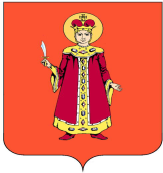 АДМИНИСТРАЦИЯ  ИЛЬИНСКОГО СЕЛЬСКОГО ПОСЕЛЕНИЯУГЛИЧСКОГО МУНИЦИПАЛЬНОГО РАЙОНА  ЯРОСЛАВСКОЙ ОБЛАСТИП О С Т А Н О В Л Е Н И ЕОб утверждении Плана - графикасоставления проекта бюджета Ильинского сельского поселенияна 2023 год и на плановый период 2024 – 2025 годов. В соответствии со статьями 169 и 184 Бюджетного кодекса Российской Федерации, Федеральным законом от 06.10.2003 года №131-ФЗ «Об общих принципах организации местного самоуправления в Российской Федерации»,  Уставом Ильинского сельского поселения, статьи 17-23 Положения «О бюджетном процессе в Ильинском сельском поселении», утвержденного решением Муниципального Совета Ильинского сельского поселения от 25.12.2019 №61 и в целях своевременной разработки проекта бюджета   Ильинского сельского поселения на 2023 год и на плановый период 2024 – 2025  годов ПОСТАНОВЛЯЮ:1. Утвердить прилагаемый план - график  разработки проекта бюджета Ильинского сельского поселения на 2023 год и на плановый период 2024 – 2025 годов. 2. Контроль за исполнением настоящего постановления оставляю за собой.3. Постановление вступает в силу с момента подписания. Глава Ильинского сельского поселения:                        Н.И.ПоддубнаяУТВЕРЖДЕН                                                                                                                                                                                     постановлением                                                                                                                                                                                     Администрации  Ильинского                                                                                                                                                                                      сельского поселения                                                                                                                                                                                     от 5  июля 2022 г.  №52 ПЛАН - ГРАФИК РАЗРАБОТКИ ПРОЕКТА БЮДЖЕТА ИЛЬИНСКОГО СЕЛЬСКОГО ПОСЕЛЕНИЯ НА 2023 ГОД И НА ПЛАНОВЫЙ ПЕРИОД 2024 -2025 ГОДЫ.от05.07.2022 г№52№п/пНаименование мероприятияСрокисполнения(2022 г.)ИсполнительОтветственный руководитель123451Составление предварительного прогноза налоговых доходов и прогноза доходов бюджета поселения от использования муниципального имущества, доходов от продажи земельных участков.По запросу УФ.Сектор финансовКоролева А.С.2Разработка проекта постановления Администрации Ильинского сельского поселения «Об основных направлениях бюджетной и налоговой политики Ильинского сельского поселения на 2023 год и на плановый период  2024-2025 годов.31.08.Сектор финансовКоролева А.С.3Подготовка проекта постановления Администрации Ильинского сельского поселения об утверждении  лимитов расходования материально-технических ресурсов: энергоресурсов, ГСМ и топлива; лимитов расходов на оплату услуг связи и др.03.09.Администрация Ильинского сельского поселенияСоколова Г.А.4Предоставление главными распорядителями (распорядителями) и получателями бюджетных средств в сектор финансов обоснованных заявок, расчетов и пояснительных записок для планирования бюджетных ассигнований на 2023 год и на плановый период 2024 – 2025 годов.03.09.Главные распорядители и получатели бюджетных средствСоколова Г.А.5Разработка прогноза социально-экономического развития Ильинского сельского поселения на 2023 год и на плановый период 2024-2025 годы.14.09.Администрация Ильинского сельского поселенияЯблокова В.В..6Подготовка базовых показателей бюджета Ильинского сельского поселения на 2023 год и на плановый период 2024 – 2025   годов.По запросу УФСектор финансовКоролева А.С.7Формирование и предоставление в управление финансов Угличского муниципального района реестров расходных обязательств Ильинского сельского поселения на 2023 год и на плановый период 2024 – 2025 годов.По запросу УФСектор финансовКоролева А.С.8Подготовка информации о предварительных итогах социально-экономического развития поселения за 9 месяцев  текущего финансового  года и ожидаемых итогах социально-экономического развития за текущий финансовый год.19.10.Администрация Ильинского сельского поселенияЯблокова В.В.9Оценка ожидаемого исполнения бюджета поселения за текущий финансовый год.22.10.Сектор финансовКоролева А.С.10Корректировка действующих и разработка новых муниципальных целевых и ведомственных целевых программ поселения на 2023 год и плановый период 2024-2025 г.г., их утверждение соответствующими нормативными правовыми актами22.10.Администрация Ильинского сельского поселенияСоколов А.В.11Уточнение параметров прогноза социально-экономического развития Ильинского сельского поселения на 2023 год и на плановый период 2024-2025 годы.01.11.Администрация Ильинского сельского поселенияЯблокова В.В.12Уточнение проекта доходов бюджета Ильинского сельского поселения на 2023 год и на плановый период 2024-2025 годы.01.11.Сектор финансовКоролева А.С.13Подготовка прогноза основных характеристик (общий объем доходов, общий объем расходов, дефицита (профицита) бюджета поселения на 2023 год и на плановый период 2024-2025 годы.01.11.Сектор финансовКоролева А.С.14Формировании документов и материалов, направляемых одновременно с проектом бюджета поселения на 2023 год и на плановый период 2024-2025 годы на Муниципальный Совет Ильинского сельского поселения:- текст проекта решения «О бюджете Ильинского сельского поселения на 2023 год и на плановый период 2024-2025 годы»- текст основных направлений бюджетной и налоговой политики Ильинского сельского поселения на 2023 год и на плановый период 2024-2025 годы;- предварительные итоги социально-экономического развития Ильинского сельского поселения за истекший период 2022 года и ожидаемые итоги социально-экономического развития за 2022 год;- прогноз социально-экономического развития поселения на 2023 год и на плановый период 2024-2025 годы с пояснительной запиской;- оценка ожидаемого исполнения бюджета поселения в 2022 году;- прогноз основных характеристик (общий объем доходов, общий объем расходов, дефицита (профицита) бюджета Ильинского сельского поселения на 2023 год и на плановый период 2024-2025годы.- оценка потерь бюджета Ильинского сельского поселения от предоставляемых налоговых льгот на 2023 год и на плановый период  2024-2025годы.- сведения о предельной штатной численности муниципальных служащих по главным распорядителям бюджетных средств    до 10.11.до 10.11.до 10.11.до 10.11.до 10.11.до 10.11.до 10.11.до 10.11.до 10.11.Сектор финансовСектор финансовАдминистрация Ильинского сельского поселенияАдминистрация Ильинского сельского поселенияСектор финансовСектор финансовСектор финансовСектор финансовСектор финансовКоролева А.С.Королева А.С.Яблокова В.В.Яблокова В.В.Королева А.С.Королева А.С.Королева А.С.Королева А.С.Королева А.С.15Внесение проекта решения «О бюджете Ильинского сельского поселения на 2023 год и на плановый период 2024-2025 годы» на рассмотрение на Муниципальный Совет Ильинского сельского поселения до 10.11.Королева А.С.16Проведение публичных слушаний по проекту бюджета Ильинского сельского поселения на 2023 год и на плановый период 2024-2025   годы (после рассмотрения проекта бюджета в первом чтении на заседании Муниципального Совета Ильинского сельского поселения)до 20.12Сектор финансовКоролева А.С.